от 23 апреля 2015 года								                 № 514Об утверждении Порядка определения платы по соглашению об установлении сервитута в отношении земельных участков, находящихся в муниципальной собственности городского округа город Шахунья Нижегородской областиВ соответствии с пунктом 3 части 2 ст. 39.25 Земельного кодекса Российской Федерации, постановлением Правительства Нижегородской области от 01.04.2015 года № 185 «Об утверждении Порядка определения платы по соглашению об установлении сервитута в отношении земельных участков, находящихся в собственности Нижегородской области, и земельных участков, государственная собственность на которые не разграничена, на территории Нижегородской области» администрация городского округа город Шахунья Нижегородской области  п о с т а н о в л я е т: 1. Утвердить прилагаемый Порядок определения платы по соглашению об установлении сервитута в отношении земельных участков, находящихся в муниципальной собственности городского округа город Шахунья Нижегородской области. 2. Начальнику общего отдела администрации городского округа город Шахунья Нижегородской области опубликовать настоящее постановление посредством размещения на официальном сайте администрации городского округа город Шахунья Нижегородской области в информационно-телекоммуникационной сети «Интернет».3. Настоящее постановление вступает в силу со дня его официального опубликования и распространяется на правоотношения, возникшие с 1 марта 2015 года.4. Контроль за исполнением настоящего постановления оставляю за собой.И.о. главы администрации городскогоокруга город Шахунья									А.Д.СеровУТВЕРЖДЕНпостановлением администрациигородского округа город ШахуньяНижегородской областиот 23.04.2015 года № 514Порядок определения платы по соглашению об установлении сервитута в отношении земельных участков, находящихся в муниципальной собственности городского округа город Шахунья Нижегородской области(далее – Порядок)Настоящий Порядок разработан в соответствии с пунктом 3 части 2 статьи 39.25 Земельного кодекса Российской Федерации и устанавливает способ определения платы по соглашению об установлении сервитута в отношении земельных участков, находящихся в муниципальной собственности городского округа город Шахунья Нижегородской области.Размер платы по соглашению об установлении сервитута определяется на основании кадастровой стоимости земельного участка и рассчитывается как 0,01 процента кадастровой стоимости земельного участка за каждый год срока действия сервитута, если иное не установлено настоящим Порядком.В случаях, если сервитут предполагает использование части земельного участка, плата за установление сервитута определяется пропорционально площади указанной части земельного участка.Размер платы по соглашению об установлении сервитута, заключенному в отношении земельных участков, находящихся в муниципальной собственности городского округа город Шахунья Нижегородской области, предоставленных в постоянное (бессрочное) пользование, либо в пожизненное наследуемое владение, либо в аренду, рассчитывается как разница рыночной стоимости указанных прав на земельный участок до и после установления сервитута, которая определяется независимым оценщиком в соответствии с законодательством Российской Федерации об оценочной деятельности.Порядок и сроки внесения платы по соглашению об установлении сервитута в отношении земельных участков, находящихся в муниципальной собственности городского округа город Шахунья Нижегородской области определяются соглашением об установлении сервитута, заключаемым в соответствии со статьей 39.24 Земельного кодекса Российской Федерации  между лицом, в интересах которого устанавливается сервитут, и уполномоченным органом администрации городского округа город Шахунья Нижегородской области (землепользователем, землевладельцем, арендатором земельного участка).Смена правообладателя земельного участка не является основанием для пересмотра размера платы по соглашению об установлении сервитута, определенного в соответствии с настоящим Порядком.___________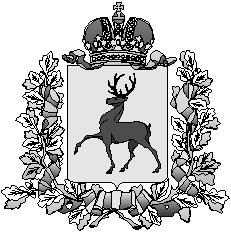 Администрация городского округа город ШахуньяНижегородской областиП О С Т А Н О В Л Е Н И Е